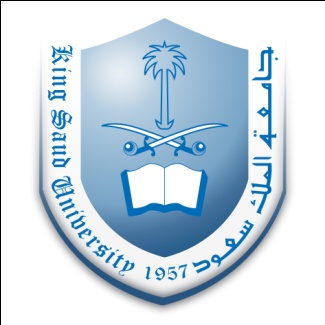 KING SAUD UNIVERSITYCOLLEGE OF BUSINESS ADMINISTRATIONCOURSE SYLLABUSEntrepreneurship (MGT – 103)Course Description: This purpose of this course is to familiarize students to the philosophy of entrepreneurship and its practical implementation. It emphases on different stages associated to the recognizing opportunities and ideas, feasibility analysis, developing effective business plan, preparing a proper ethical and legal foundation, funding, and strategies for firm growth. The case based on a mixture of theoretical exploration and case studies from the real-world which will help the students to develop an understanding of successes, opportunities and risks of entrepreneurship. This course is further assist to students develop the ability of analyzing different aspects of entrepreneurship – particularly of taking over the risk, and the pattern of entrepreneurship development and, lastly, to contribute to their entrepreneurial and managerial potentials.Course Objectives: After the completion of this course students will be able to: Evaluate the business environment in order to categorize business opportunitiesIdentify the fundamentals of success of entrepreneurial venturesConsider the legal and financial conditions for starting a business ventureUnderstand their personal business planAssess the effectiveness of different entrepreneurial strategiesSpecify the basic performance indicators of entrepreneurial activityExplain the significance of marketing and management in small businesses ventureRequired Book:Entrepreneurship 6th edition, Burce R. Barringer & Duane Ireland Published by Pearson 2019 Attendance:It is compulsory to attend at least 75% of all classes. Any student failing to attend 75% of the classes will not be able to sit in final exam.Make-ups Exams:If a student misses the mid-terms he has to provide a documented proof for the reason of the absence in order to appear in the make-up exams. Moreover, late submission of any required assignment means getting less marks for that assignment. Note:Every student must bring the prescribed book in the class. Assessment:Students must complete each component of the assessment to the satisfaction of the course instructor, and achieve an overall mark of at least 60% in order to pass the course. All components of the above assessment are compulsory, and must be completed in order to obtain a pass grade.  Students are expected to perform satisfactorily in each item.Course Detail:Course Level:Undergraduate (BBA)Credit Hours: 3 Course Instructor:Dr. Khawaja Jehanzeb059-7060679kjehanzeb@ksu.edu.saConsultation Hours:Sunday and Tuesday (12:00pm to 3:00pm)  Pre-requisite:MGT-101Lecture TimingSunday       03:00 – 04:20pmTuesday     03:00 – 04:20pmRecommended BookEntrepreneurship 6th edition by Burce Barringer & Duane IrelandPublished by Pearson 2019 Assessment TaskLengthWeightDue Day and TimeDue Day and TimeMid Exam 150 minutes20%6th WeekMid Exam 250 minutes25%11th Week11th WeekAssignments & Class participationVarious weeks 15%Various Weeks in ClassVarious Weeks in ClassFinal Examination2 hours40%During Formal Examination PeriodDuring Formal Examination PeriodWEEKSTOPICSCHAPTERS1 - 2Introduction to Entrepreneurship 13 Recognizing Opportunity and Generating Ideas24Feasibility Analysis35Developing an Effective Business Model46th weekMid Exam 16 - 7Writing a Business Plan68Preparing the Proper Ethical and Legal Foundation79 - 10Building a New-Venture Team911th weekMid Exam 211 - 12Getting Financing or Funding1013The Importance of Intellectual Property1214Preparing for and Evaluating the Challenges of Growth1315Strategies for Firm Growth14